ПРОЄКТ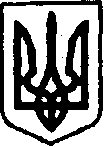 КЕГИЧІВСЬКА СЕЛИЩНА РАДАLXХIV СЕСІЯ VIIІ СКЛИКАННЯРІШЕННЯ________________________       селище Кегичівка  		               № ______7170 71706468 6414        Про перенесення залишків  З метою ефективного та економічного використання бюджетних коштів,      у зв’язку з невикористанням та закінченням терміну дії талонів на бензин,               що раніше придбані (грудень 2023 року) для роботи генераторів, відповідно               до Закону України «Про бухгалтерський облік та фінансову звітність                            в Україні», Наказу Міністерства Фінансів України «Про затвердження Інструкції щодо застосування економічної класифікації видатків бюджету                  та Інструкції щодо застосування класифікації кредитування бюджету»,  керуючись статтями   4, 10, 25-26, 42, 46, 59 Закону України  «Про місцеве самоврядування в Україні», Кегичівська селищна радаВИРІШИЛА:Перенести залишки талонів на бензин з КЕКВ 2275 «Оплата інших енергоносіїв та інших комунальних послуг»  на  КЕКВ 2210 «Предмети, матеріали, обладнання та інвентар» КПК 0110150 «Організаційне, інформаційно-аналітичне та матеріально-технічне забезпечення діяльності обласної ради, районної ради, районної у місті ради (у разі її створення), міської, селищної, сільської рад»  в кількості 1940 (одна тисяча дев’ятсот сорок) літрів на загальну суму 102820 грн 00 коп (сто дві тисячі вісімсот двадцять гривень 00 копійок), для подальшого їх використання для поїздок, пов’язаних із службовою діяльністю Кегичівської селищної ради.    Рішення набирає чинності з дня його оприлюднення на офіційному сайті Кегичівської селищної ради.Контроль за виконанням цього рішення  покласти на постійну комісію з питань бюджету, фінансів, соціально-економічного розвитку та комунальної власності Кегичівської селищної ради (голова комісії Вікторія ЛУЦЕНКО).Кегичівський селищний голова     оригінал  підписано          Антон ДОЦЕНКО   